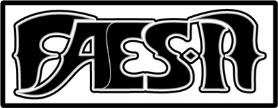 Exploration Worksheet How many sports did you see in this video?  ________
Make a careful exploration of who you are and the work you have been given, and then sink yourself into that. Don’t be impressed with yourself. Don’t compare yourself with others. Each of you must take responsibility for doing the creative best you can with your own life. Galations 6:4-5Abbalongtoyou Worship Music:  You may want to have this Spontaneous worship music playing while you take your tests.  I listened to this music the whole time I was creating this website.  Sometimes, I was compelled to stop, raise my hands or stand and worship the king because his presence was so thick, amazing, majestic…I am in Awe of Him, and how amazingly he created every one of us.DIG DEEP, underneath the icy layers you will find space to breatheIce VideoIce Caves Videothey have “blind spots.”  For those who are mostly opposite, “you can see all of the sides.”  This was encouraging, but it is also challenging for us to communicate.Your Briggs Meyer-Jung Typology Personality Type: _______________Did this test validate what you thought about yourself?Did you learn anything about yourself?Has it helped you to understand others in your life are different from you and it is okay?Underwater Caves VideoEmotions are God-given.  We are not robots to be stuck on “Smiley” icon all day long – that is NOT the goal.  Joyce Meyer has much to say about managing emotions on her Enjoying Everyday Life TV program.  Our aim is to manage our abuses, losses and emotions with maturity.  Then we can help others.  When we help others through what we have been through we will receive our full healing (Isaiah 58)In social work we talk a lot about grief and loss.  If you don’t move through the stages you can become stuck.  If you become stuck your behaviors may hurt other people.  Foster parents are asked to help children who are abused and neglected.  If a foster parent was physically abused, we want to make sure a child who was physically abused does not “trigger” the foster parents’  emotions, in a way in which they would lash out at the child and cause more harm.  Therefore, it is imperative the parent has resolved their grief and emotion around the abuse.  When a person has resolved and has healing in this area, they are more understanding, empathetic and can help the abused child overcome.Authentic Happiness score: __________(Gives you an idea of how happy you are in relation to others.)Do you spend most of your time on things important to you?Where do you spend most of your time?Is there something you would like to work on and need to make time for?What can you cut to spend more time on the meaningful things in your life?What is your Stress Test Score: _______________This test will help you understand the level of stress you are experiencing at any time. This test will also aid you in writing your loss inventory.   Print this out for the next step.Loss Inventory:  See what losses you have gone through.  When I did a Loss History, I included every move, new school, death of pet, divorce, loss of friendships, meaningful jewelry, death of loved ones, finances, morality etc. anything precious and significant to you should be listed.Looking at my losses validated my experiences. I pondered them for several days, cried about a few, went to counseling over others, and talked to the Lord along the way.  Loss and grief will impact your well-being, physically, emotionally and spiritually.Use your Stress Test Printout to help guide you.  Helps you understand if you are still grieving your loss.  This quiz is specifically for a person who has passed.  But you can use it as a guide for whatever area above that you may still be grieving.  From the Loss Inventory Above, what loss has not been resolved? Grief Quiz:  After taking the quiz, what was your score? ___________Are you in complicated grief? Yes  No​Stage of Grief Quiz:  What stage of Grief are you experiencing?Denial Anger Depression Bargaining Acceptance None at this timeThe classic 5 stages of Grief are Denial, Anger, Depression, Bargaining and Acceptance.  Depending on the type of grief you will move in and out of each stage.  Allow yourself to cry.  There is so much to our tears, they actually release toxins within our bodies built up by grief.  If you need to cry, then cry!  What is your Anger Assessment score?  0–6 YOUR ANGER IS HANDLING YOU7–18 YOU ARE DOING WELL, BUT CAN IMPROVE19–24 YOU KNOW HOW TO HANDLE ANGERDownload the pamphlet for practical ways to handle the powerful emotion of anger in a healthy way.Based on the Quiz where are you on the scale?  Less Forgiving	 More ForgivingForgiveness Teaching Session #1Forgiveness Teaching Session #2Is there anyone you need to forgive?  Yes   NoIf yes, who:__________________	Printout Forgiveness SheetUsing your Loss Inventory Pray through each person who has hurt youBreak BondagesLit Cave VideoWhat is your Enneagram Dominant Personality? _______________________________What are your wings:  1. ____________________    2._________________What are you top five strengths:1.2.3.4.5.Love Languages Test Scores:____ Words of Affirmation____ Acts of Service ____ Receiving Gifts ____ Quality Time ____Physical TouchSpiritual Inventory Gifts Scores:1.  Administration 2. Apostle 3. Discerning of Spirits4. Evangelism 5. Ekballism 6. Exhortation 7. Faith 8. Giving 9. Healing 10. Helps 11. Hospitality 12. Intercession 13.Interpret Tongues14. Knowledge 15. Mercy 16. Leadership 17. Miracles 18. Missionary 19. Prophecy 20. Service 21. Shepherd 22. Teaching 23. Tongues 24. Voluntary Poverty 25. WisdomHow you best experience the Lord1. Naturalist 2. Sensate 3. Traditionalist 4. Ascetics 5. Activist 6. Caregiver 7. Enthusiast 8. Contemplative 9. Intellectual.  What is your spiritual orientation: _______________________________Watch VideoWhat is your natural age?  ___________Based on the website Charts, what stage are you in? __________________How many years have you been a committed Christian? _________Based on the website Chart Below, what stage are you in? _________________Are you developmentally and spiritually on track?Is there something you are lacking now?How can the Lord or someone in your life fulfill that lack?Watch the videoWhat levels of needs are being met  or lacking in your life?Physical  Met LackSafety     Met LackSocial      Met LackEsteem  Met LackSelf-ActualizationMet LackIt is difficult to mature and advance when you basic level 1 and 2 needs are not being met.  What was your communication score?________Do you need to work on anything?Based on the 5 Levels of Communication information.  We communicate at different levels with different people.  We should have at least one person in our life we can have Level 5 communication.  Put a check mark in the box which best describes your communication trust level with each.Mo/Yr of LossLoss/Grief/Major StressorResolved Y/NPersonSmall TalkFactual ConversationIdeas & OpinionsFeelings  & EmotionsDeep InsightSpouseBest FriendFriendChildNeighborGod